Государственное бюджетное дошкольное образовательное учреждение Детский сад №390Московского районаТема: «Листочек»Конспект по нетрадиционной технике рисованияФорма проведения занятия: Групповая (индивидуально - коллективная)Булычева Т.А.Воспитатель.Санкт-Петербург2012Виды детской деятельности: игровая, коммуникативная, социализация, физическая культура, восприятие художественной литературы.Цели: познакомить детей с  потешкой . Развивать фантазию, воспитывать бережное отношение к насекомым, формирование умения отчетливо произносить слова и короткие фразы, совершенствовать умение слушать и понимать воспитателя, выполнять не сложные точкообразные движения кисточкой.Планируемые результаты: активное участие в продуктивной деятельности (рисование листочка) , принимать активное участие в подвижной игре «Поезд» , эмоциональная отзывчивость на доступное возрасту  литературное произведение потешка «Божья коровка».Материалы к занятию: 2 елочки, узкая и широкая тропинки из клеенки, божья коровка ( игрушка или картинка), кисточки на каждого ребенка, гуашь зеленого цвета, картинка с листочком, божья коровка на каждого ребенка, листочки на каждого ребенка.Методы и приемы : игровой, словестный, наглядный, рисование жесткой полусухой кистью.Предварительная работа: разучивание потешки, рассматривание иллюстраций по теме.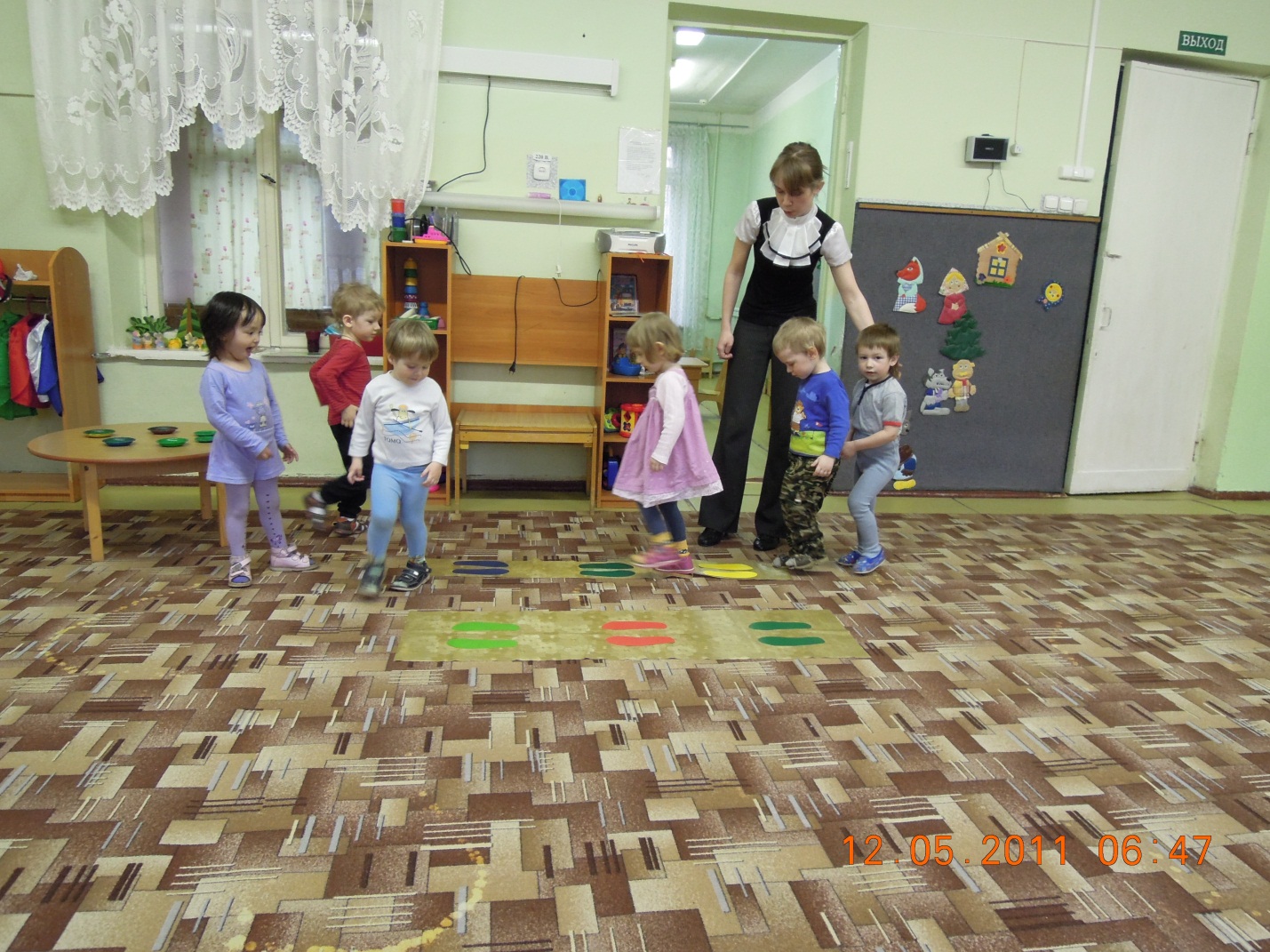 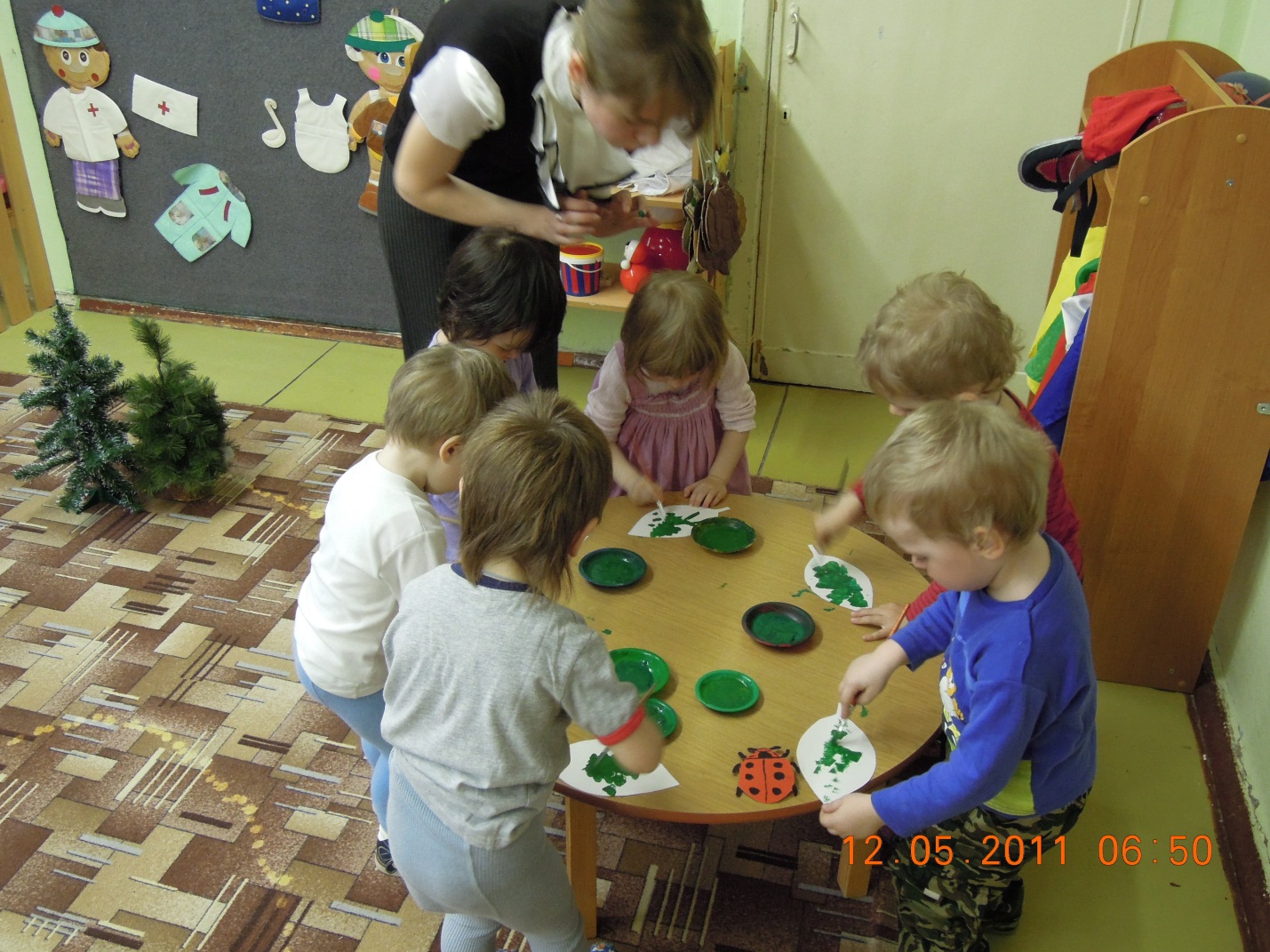 Ход занятия.Организация детей.Придумано кем-то просто и мудроПри встрече здороваться:Доброе утро!Давайте поздороваемся Детки мне птичка на ушко шепнула, что божьим коровкам нужна помощь, поможем им?Воспитатель приглашает детей покататься на поезде в лес.Все детки удобно сели ?Отправляемся в путь.Подвижная игра « Поезд».Вагончики, вагончики по рельсам тарахтят,Везут в лесок зеленый компанию ребят.Вот и приехали мы в лес, выходите из вагончиков.Смотрите: две тропинки.Одна- какая? (узкая)А другая ? (широкая)Давайте сначала пойдем по узкой дорожке, а потом по широкой. Посмотрите кто сидит под елочкой? Жучок у которого на спинке много пятнышек. А называется он Божья Коровка.( Дети здороваются)Да.Да, да, да!Повторяют слова за воспитателем.Дети выходят.Ответы детей ( узкая)Ответы детей ( широкая)Дети идут по тропинкам.Божья Коровка.Давайте расскажем про нее потешку.Божья коровка,Улети на небо!Там твои детки Кушают конфетки.Всем по одной,А тебе ни одной!Каждая букашка, каждый жучок мечтает о своем листочке ( домике). Сами они с этой трудной задачей не справятся и хотели бы попросить деток о помощи.Поможем им?Воспитатель раздает деткам листочки.Посмотрите на картинке нарисован зеленый листочек, а наши листочки совсем белые.Нужно разукрасить листочки,Для этого нам потребуется кисточка, краска какого цвета она должна быть?Кисточка и зеленая краска помогут нам разукрасить наши листочки.Хотите чтобы у Божьих коровок были такие листочки?Тогда принимайтесь за работу.Давайте расскажем про нее потешку.Божья коровка,Улети на небо!Там твои детки Кушают конфетки.Всем по одной,А тебе ни одной!Каждая букашка, каждый жучок мечтает о своем листочке ( домике). Сами они с этой трудной задачей не справятся и хотели бы попросить деток о помощи.Поможем им?Воспитатель раздает деткам листочки.Посмотрите на картинке нарисован зеленый листочек, а наши листочки совсем белые.Нужно разукрасить листочки,Для этого нам потребуется кисточка, краска какого цвета она должна быть?Кисточка и зеленая краска помогут нам разукрасить наши листочки.Хотите чтобы у Божьих коровок были такие листочки?Тогда принимайтесь за работу.Да.Дети активно повторяют за воспитателе потешку.Да, да, да.Дети, зеленая.Да, хотим.Дети начинают разукрашивать листочки.Да.Дети активно повторяют за воспитателе потешку.Да, да, да.Дети, зеленая.Да, хотим.Дети начинают разукрашивать листочки.Да.Дети активно повторяют за воспитателе потешку.Да, да, да.Дети, зеленая.Да, хотим.Дети начинают разукрашивать листочки.В процессе рисования воспитатель учит правильно держать кисточку и контролирует силу нажатия кисточки на листок.Какие красивые листочки! Покажите мне их. Теперь у каждой Божьей коровки есть свой листочек.А теперь нам пора возвращаться в группу,Занимайте места в поезде.Вагончики, вагончики по рельсам тарахтят,Везут обратно в группу компанию ребят.В процессе рисования воспитатель учит правильно держать кисточку и контролирует силу нажатия кисточки на листок.Какие красивые листочки! Покажите мне их. Теперь у каждой Божьей коровки есть свой листочек.А теперь нам пора возвращаться в группу,Занимайте места в поезде.Вагончики, вагончики по рельсам тарахтят,Везут обратно в группу компанию ребят.Дети показывают листочки.Дети повторяют слова за воспитателем.